Центр инновационного опыта МАОУ «СОШ №102» г.ПермиУникальная школа Петролеум+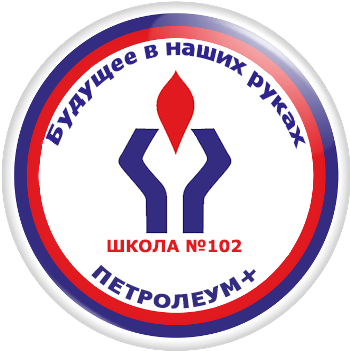 П О Л О Ж Е Н И Ео  VI Краевой конференции исследовательских работ учащихся 5-8 классовКЮИ: Клуб юных исследователейI. Общие положения1.1. Учредителем IV Краевой конференции исследовательских работ учащихся 5-8 классов КЮИ: Клуб юных исследователей (далее – Конференция) является МАОУ «СОШ № 102 с углубленным изучением отдельных предметов» г.Перми. Конференция является направлением деятельности Центра инновационного опыта МАОУ СОШ №102 г.Перми.1.2. Основными целями и задачами Конференции являются:Совершенствование навыков информационно-познавательной деятельности обучающихсяРазвитие мотивации обучающихся к продуктивной исследовательской деятельности: от замысла до публичного представления результатов.Повышение эффективности педагогического сопровождения исследовательской деятельности.1.3.  Конференция КЮИ  проводится по следующим направлениям:Гуманитарное: филология, литература, история, журналистика.Естественно-научное: химия, физика, биология, астрономия, геология.Математическое, техническое и информационно-технологическое: математика, информатика, черчение, техническое творчество.Социальное: география, экономика, обществознание, психология, ОБЖ, социология.Проектно-экологическое: проекты и исследовательские работы в области экологии, рационального природопользования и охраны окружающей среды.На очном этапе формирование секций осуществляется по возрастному принципу.Примечание: организаторы конкурса оставляют за собой право изменить число и принцип формирования предметных секций, уточнить их название в зависимости от тематики и количества представленных участниками работ.1.4. Участие в конференции для школ города и Пермского края в 2018-2019 является бесплатным.2. Порядок организации и проведения Конференции2.1. Для организационно-методического обеспечения проведения Конференции создается оргкомитет конференции (далее – Оргкомитет), состав которого утверждается директором школы.2.1.1. Функции ОргкомитетаГотовит нормативные документы, регламентирующие проведение Конференции;Доводит до сведения заинтересованных лиц все документы по организации Конференции;Планирует и организует работу Конференции;Формирует состав экспертной комиссии;Принимает работы участников дистанционного этапа;Принимает замечания, вопросы, предложения по организации  Конференции;Представляет отчет  по итогам дистанционного и очного этапов Конференции;Готовит материалы для церемонии награждения.2.1.2. Функции членов экспертной комиссии:Рецензируют представленные работы и предлагают лучшие для защиты;Определяют победителей и призеров Конференции на очном этапе;Проводят экспертный семинар для руководителей работ очного этапа.2.2. Конференция проводится в 2 этапа:1 этап – заочный. Участники предоставляют в Оргкомитет заявку и работу в электронном виде.  Срок подачи заявки: до 01 октября 2018 года включительноСрок подачи работы: до 14 октября 2018 года включительноАдреса подачи заявки и работы: lehreralex@yandex.ru В теме письма указать: Для заявки: КЮИ2018_ЗАЯВКА_оу_ФИ участника НАПРИМЕР: КЮИ2018_ЗАЯВКА_СОШ102_Иванова ВалерияДля работы: КЮИ2018_РАБОТА_оу_ФИ участникаНАПРИМЕР: КЮИ2018_РАБОТА_СОШ102_Иванова ВалерияВАЖНО: Если от образовательной организаци участвуют более двух учащихся, то на каждого учащегося заявка отправляется отдельным файлом!Результаты заочного этапа публикуются на сайте МАОУ СОШ №102 г.Перми в разделе ЦИО не позднее 21 октября 2018 года.2 этап – очный. Проходит на базе МАОУ СОШ №102 г.Перми. В очном этапе участвуют победители заочного этапа вместе с руководителями и (или) сопровождающими из числа взрослых. Ориентировочный срок проведения очного этапа – 30 или 31 октября 2018 годаОчный этап конференции проводится в виде публичной защиты работ по секциям. Регламент: публичная защита исследовательской работы - до 7 минут, дискуссия - до 4 минут. Примечание: при количестве участников секции более 8 человек оргкомитет оставляет за собой право уменьшить время регламента. Об изменении времени участники предупреждаются заблаговременно.Работы представляются в формате компьютерной презентации на секционных заседаниях.Примечание: участники конференции, не имеющие статуса победителя заочного тура, могут принять участие в заседании секций только в качестве слушателей.3. Порядок участия в Конференции3.1. Участниками Конференции  являются обучащиеся 5 - 8 классов.3.2. Для участия в конференции в Оргкомитет предварительно сдаются заявки (приложение №1) и работы в электронном виде для прохождения дистанционного этапа.3.3. Оценка работ на дистанционном этапе производится в соответствии с критериями приложения №2. На очный этап проходят работы, получившие не менее 80% от общей суммы баллов заочного этапа. Авторы данных работ получают статус победителя заочного этапа и личное уведомление оргкомитета конференции с указанием сроков проведения очного этапа.Список победителей заочного этапа публикуется на сайте МАОУ СОШ №102 в разделе «Центр инновационного опыта» не позднее 21 октября 2018 года.3.4. Оценка работ на очном этапе производится в соответствии с критериями приложения №3. Примечания: баллы, полученные участниками на заочном этапе,  не суммируются с баллами очного этапа. Рецензии на работы заочного этапа не выдаются. Сводные ведомости и протоколы экспертной комиссии авторам работ и их руководителям не передаются. Претензии по работе экспертов на очном этапе  не принимаются.4. Требования к содержанию и оформлению материалов участников Конференции4.1. Для участия в Конференции участники должны представить в Оргкомитет исследовательскую работу  или проект в электронном виде в соответствии со следующей структурой:Титульный листОглавлениеВведениеОсновная частьЗаключениеСписок используемой литературы.Примечание: работы реферативного характера к рассмотрению не принимаются и отсеиваются на этапе заочного тура. Каждая работа проходит проверку в системе антиплагиат4.2. Оформление работыТекст печатается на стандартных страницах формата А4.  Шрифт – Times New Roman, размер 12 пт, межстрочный интервал 1,5. Поля: слева – , справа – , снизу и сверху – . Текст работы – до 15 страниц (не считая титульного листа и приложений).Приложения могут занимать до 10 дополнительных страниц. Приложения должны быть пронумерованы и озаглавлены. В тексте работы на них должны быть ссылки.5. Подведение итогов Конференции5.1. По окончании работы предметных секций проводятся заседания экспертных комиссий, на которых выносятся решения об определении победителей и призеров. Все решения протоколируются и являются окончательными. Замечания, вопросы, предложения по работе предметных секций рассматриваются в рамках секции.5.2. Победителем  Конференции в каждой секции  является один участник, набравший максимальное количество баллов. Призерами считаются участники, занявшие по количеству баллов 2-е и 3-е места. Численность призеров  Конференции определяется членами экспертных комиссий и согласовывается с оргкомитетом.5.3. Победители и призеры  Конференции по окончании работы награждаются именными дипломами 1-ой, 2-ой и 3-ей степени, подписанные директором школы и руководителем ЦИО МАОУ СОШ №102.  Все остальные участники  Конференции получают именной сертификат участника. В дипломах и сертификатах указывается автор, название работы и ФИО педагога, подготовившего участника.5.4. Педагоги, подготовившие участников Конференции, получают сертификаты ЦИО за подготовку участника конференции КЮИ.5.5. Коллективные работы получают один диплом (или сертификат участника).5.6. Итоги конференции (список победителей, фотографии, материалы экспертного семинара) размещаются на сайте МАОУ СОШ №102 в разделе «Центр инновационного опыта» не позднее, чем через 3 дня после окончания очного этапа. Приложение №1Заявкана участие в краевой научно-практической конференции обучающихся 4-6 классовКЮИ (Клуб юных исследователей).Приложение № 2Критерии оценки работ(заочный этап)Приложение №3Критерии оценки работы(Очный этап)Ф.И.О. участника (полностью)КлассТема исследовательской работыФИО руководителя работы, должностьАдрес электронной почты руководителя работыАдрес электронной почты учащегося - автора работыТерриторияНаименование ОУ (полное, по Уставу)Контактный телефон№КритерииОценка1Актуальность темы1 балл - тема изучена, но в ней появились «белые пятна» вследствие новых данных2 балла - тема с достаточным количеством белых пятен, либо проблема поставлена достаточно оригинально, вследствие чего тема открывается 3 балла - тема малоизученная, проблема поставлена оригинальноДо 3 баллов2Владение автором научным аппаратом, специальными терминами1 балл – автор владеет базовым аппаратом2 балла  – использованы общенаучные и специальные термины3 балла – показано владение специальным аппаратомДо 3 баллов3Оригинальность, авторский подход1 балл – традиционная тематика2 балла – работа строится вокруг новых идей3 балла  – в работе доказываются новые идеи+ дополнительные баллы за уникальность работы (по итогам проверки в системе «Антиплагиат»):20% и более уникального текста – 1 балл30% и более уникального текста – 2 балла40% и более уникального текста – 3 баллаДо 6 баллов4Соответствие содержания работы структуре исследования: постановка проблемы, цели и задач, организация исследования, обсуждение результатов, выводы 1 балл – структура исследования просматривается плохо2 балла - в работе отсутствуют несколько основных параметров структуры исследования3 балла - работа структурирована, полученные результаты (выводы) не аргументированы4 балла – работа  структурирована, полученные результаты (выводы)  аргументированыДо 4 баллов5Соответствие оформления работы требованиям положения1 балл - соответствует частично2 балла - полностью соответствует+1 балл за правильное оформление ссылок на литературные источникиДо 3 балловИТОГОИТОГО21 балл№КритерииОценка1.Эрудированность автора в рассматриваемой областистепень знакомства с современным состоянием проблемы (неочевидная /очевидная)использование известных результатов и научных фактов в области своей темы (не использует /использует)3 балла:1-2 балла0-1 балла2.Оценка собственных достижений авторасоответствие содержания доклада цели исследовательской работы (неочевидное /соответствует)наличие самостоятельно проведенного исследования (имеется)                                                   практическая значимость работы (неочевидная /очевидная)наглядное представление результатов исследования  (отсутствует /имеется)                              8 баллов:1-2 балла3 балла1-2 балла0-1 балл3. Качество устного выступлениясвобода владения материалом (привязан к тексту/свободен)ответы на вопросы  (полнота и аргументированность)  (отвечает односложно или затрудняется с аргументацией/ ответ полный и аргументированный)                              качество, доступность, логика суждений в представлении результатов для экспертов и слушателей (наличие только одного компонента/ наличие двух компонентов/ наличие всех компонентов)соблюдение культуры публичного выступления: минимизация употребления слов-паразитов и ссылка на источники (отсутствие/ наличие одного компонента/ наличие двух компонентов)9 баллов:1-2 балла1-2 балла1-3 балла0-2 баллаИТОГО:20 баллов